ETAT DES LIEUX Pour devenir un écocentre de loisirs ?Programme d'accompagnement des centres de loisirs à la mise en place de la démarche écocentre de loisirs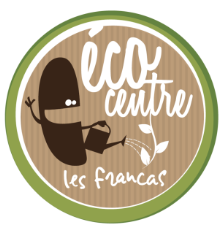 Objectifs de l'enquête : Vous accompagnez à établir un diagnostic général du mode de fonctionnement de votre structure sur la gestion des ressources énergétiques, de l’eau, la gestion des déchets, sur les modes de déplacement, la politique d’achats, les moyens mis en œuvre pour découvrir et protéger l’environnement, la réalisation de pratiques alimentaires et le développement d’actions mettant en œuvre la solidarité, la participation des enfants et des jeunes. Cette enquête peut être menée en partenariat avec les équipes pédagogiques et techniques, les familles et les enfants.Les répondants par la suite pourront être consultés pour des informations complémentaires.Nom du centre :Gestionnaire : Nom et fonction du référent du dossier écocentre : Contact : (mail, téléphone, adresse) :Données généralesTerritoire : urbain, rural ou péri-urbain : Nombre d’habitants de la commune : La structureBâtie qui répond aux normes environnementales ? Type de restauration :Nombre de salariés :Dont administration : Dont animation (préciser le type de contrat) : Dont technique :Social, Solidarité et ParticipationInstallations adaptées pour personnes à mobilité réduite :  oui/non                                                                    Protocole d’accueil d’enfants en situation de handicap ? oui/non                                                                    Mutualisation transports, séjours, matériel… ?……………………………………………………………………………………………………………………………………………………………………………………………………………………………………………………………………………………………………………………………………………………………………………………………………………………………………………………………………………………………………………..Faites-vous appel à des intervenants extérieurs (si oui, préciser la régularité) ? ………………………………………………………………………………………………………………………………………………………………………………………………………………………………………………………………………………………………………………………………………………………………………………………………………………………………………………………………………………………………………………………………………………………………………………………………………………………………………………………………………………………………………………………………………………………………………………………………………………………………………………………………………………………………………………………………………………………………………………………………………………………………Travaillez-vous avec des acteurs locaux ? lesquels ?…………………………………………………………………………………………………………………………………………………………………………………………………………………………………………………………………………………………………………………………………………………………………………………………………………………………………………………………………………………………………………...... Mettez-vous en place des partenariats associatifs ?……………………………………………………………………………………………………………………………………………………………………………………………………………………………………………………………………………………………………………………………………………………………………………………………………………………………………………………………………………………………………………..………………………………………………………………………………………………………………………………………………………………………………………………………………………………………………………………………………………………………………………………………………………………………………………………………………………………………………………………………………………………………………Travaillez-vous avec d’autres structures accueillant du public sur votre territoire ? (Crèche, maison de retraite, structure spécialisée…)Si oui, dans quel cadre ? (TAP, vacances, mercredis…) et quelles types actions ?………………………………………………………………………………………………………………………………………………………………………………………………………………………………………………………………………………………………………………………………………………………………………………………………………………………………………………………………………………………………………………Travaillez-vous avec les écoles ?………………………………………………………………………………………………………………………………………………………………………………………………………………………………………………………………………………………………………………………………………………………………………………………………………………………………………………………………………………………………………………Si oui, dans quel cadre ? (TAP, vacances, mercredis…) et quelles actions ?………………………………………………………………………………………………………………………………………………………………………………………………………………………………………………………………………………………………………………………………………………………………………………………………………………………………………………………………………………………………………………Echanges inter-structures ? oui/non                                                                    Echanges intergénérationnels ? oui/non                                                                    Passerelles ? oui/non                                                                    Precisez :………………………………………………………………………………………………………………………………………………………………………………………………………………………………………………………………………………………………………………………………………………………………………………………………………………………………………………………………………………………………………………………………………………………………………………………………………………………………………………………………………………………………………………………………………………………………………Communiquez-vous vos actions aux familles et à l’extérieur du centre ? Avec quel type de support ? (Mail, panneaux lumineux, Fly …)………………………………………………………………………………………………………………………………………………………………………………………………………………………………………………………………………………………………………………………………………………………………………………………………………………………………………………………………………………………………………………Gestion d’équipe L’équipe participe-t-elle à l’élaboration du projet pédagogique ? oui/non     Comment ? …………………………………………………………………………………………………………………………………………………………………………………………………………………………………..                                                               L’équipe a-t-elle des temps de formation ou bénéficie-t-elle de formations ?………………………………………………………………………………………………………………………………………………………………………………………………………………………………………………………De manière générale, les décisions sont-elles prises en concertation avec l’équipe ? oui/non     Les animateurs ont-ils accès au budget ? oui/non     PédagogieLes enfants participent-il à l’élaboration des règles de vie ? oui/non     Les enfants participent-il à la vie quotidienne ? (Service repas, débarrassage, vaisselle …) oui/non     Les enfants participent-ils au choix des activités ? Si oui, quels sont les outils, les moyens mis en place ?……………………………………………………………………………………………………………………………………………………………………………………………………………………………………………………………………………………………………………………………………………………………………………………………………………………………………………………………………………………………………………..Les enfants participent-ils au choix les sorties ? Les séjours ? Si oui, quels sont les outils, les moyens mis en place ?………………………………………………………………………………………………………………………………………………………………………………………………………………………………………………………………………………………………………………………………………………………………………………………………………………………………………………………………………………………………………………Les enfants participent-ils à l’aménagement de leur centre de loisirs, de leur quartier, de leur ville ? ………………………………………………………………………………………………………………………………………………………………………………………………………………………………………………………Quelle place donnez-vous aux enfants dans l’élaboration de projets ?………………………………………………………………………………………………………………………………………………………………………………………………………………………………………………………………………………………………………………………………………………………………………………………………………………………………………………………………………………………………………………Faites-vous des actions d’autofinancements ? oui/non     Si oui, lesquelles ?………………………………………………………………………………………………………………………………………………………………………………………………………………………………………………………Pratiquez-vous la philosophie avec les enfants, mettez-vous en place des espaces de participation ?………………………………………………………………………………………………………………………………………………………………………………………………………………………………………………………………………………………………………………………………………………………………………………………………………………………………………………………………………………………………………………Pratiquez-vous des AST (push-car, petite ourse, micro fusée, etc…) ?………………………………………………………………………………………………………………………………………………………………………………………………………………………………………………………………………………………………………………………………………………………………………………………………………………………………………………………………………………………………………………Mettez-vous en œuvre des projets en lien avec la Convention Internationale des Droits de l’Enfant ?………………………………………………………………………………………………………………………………………………………………………………………………………………………………………………………………………………………………………………………………………………………………………………………………………………………………………………………………………………………………………………Faites- vous des bilans avec les enfants ? Si oui, à quelle fréquence ?………………………………………………………………………………………………………………………………………………………………………………………………………………………………………………………………………………………………………………………………………………………………………………………………………………………………………………………………………………………………………………Gestion des déchets et préventionLa gestion des déchets dans votre centre : Qui s'occupe de déchets dans l'établissement (nom(s), fonction) ? :………………………………………………………………Collectivité compétente pour les déchets (commune, syndicat, intercommunalité) et prestataire en cas de gestion déléguée : 	Avez-vous un point d’apport volontaire (bacs de tri) à proximité (5 mn à pied) : Oui 		Non Si oui, l’utilisez-vous ? Oui 		Non  		Associez-vous les enfants dans ce déplacement ? 	Oui 		Non  	La gestion des déchets dans votre centre : avez-vous mis en place le tri sélectif ? Emballages 		Cartons volumineux 	 Papier 	 Verre 	 	Déchets verts 	  		Autre, précisez :…………………………………..Si non, pourquoi ? (Évoquez les freins ou contraintes) : ………………………………………………………………Pratiques de prévention et valorisation mises en place :								mises en place	       	      envisagéesRécupération des piles et batteries, cartouches d'encre			Limitation des emballages 			Réduction de la consommation de papier de bureau/impression 			Politique d’achat de matériaux recyclables ou éco-labellisés 			Récupération de déchets par le personnel 			Réemploi d'objets pour les activités du centre			Réparation du matériel casséCompostage			Sensibilisation autour de l’enjeu des déchetsAvez-vous (animateurs et personnels techniques) des notions concernant les enjeux autour des déchets ? 			Sensibilisation/formation des équipes sur ces enjeux ? 			Document présentant votre procédure interne sur les déchets (destiné aux animateurs/enfants /familles) ? 			Animations pédagogiques, sensibilisation des enfants			Communication /valorisation de ces actions 			Autre :…………………………………………………………………………………………………………………………………………………………………………………………………………………………………………….					Contraintes ou difficultés rencontrées pour la mise en place d’actions :Remarques, projets éventuels pour améliorer la réduction à la source et la valorisation des déchets :Ressources : Eau et EnergieEauDonnées générales : Avez-vous (équipe pédagogique et personnels techniques) des notions concernant les enjeux autour de l'eau ? oui/non     Consommation éventuelle d'autres ressources en eau (source, puits, canal…), précisez lesquelles et leurs usages : ……………………………………………………………………………………………………………………………………………………………………………………………………………………………………………………………………………………………………....Principaux postes consommateurs d'eau (indiquez le nombre) :……………………………………………………………………………………………………………………………………………………………………………………………………………………………………………………………………………………………………….Matériels favorisant l’économie d’eau :Réducteurs de pression, limiteurs de débits, mitigeurs, chasses d'eau double volume, récupération d'eau de pluie………………………………………………………………………………………………………………………………………………………………………………………………………………………………………………………………………………………………………….Pratiques d'entretien raisonné des espaces verts (souligner) :Plantes adaptées au climat/résistantes à la sécheresse, arrosage effectué le soir ou la nuit, automatisé, méthodes biologiques contre les herbes adventices, hôtels à insectes, engrais naturels, désherbage manuel ou avec du produit…Autre : ………………………………………………………………………	Actions engagées pour améliorer la gestion et les pratiques (souligner) :Suivi des consommations, animations pédagogiques, communication, autre : ………………………………………………………….Contraintes ou difficultés rencontrées pour la mise en place d’actions :Remarques, Projets éventuels pour améliorer la gestion de l'eau :	EnergieDonnées générales : Avez-vous (équipe pédagogique et personnels techniques) des notions concernant les enjeux autour de l’énergie ?Equipements éventuels limitant les consommations (cocher) :Réduction des déperditions par les murs et plafonds (stores et volets…)  	isolation thermique renforcée (double vitrage…)  	programmations/régulations pour le chauffage 	 remplacement  d'équipements anciens par d'autres plus performants  	utilisation de la lumière naturelle  minuteries 	 détecteurs de présence pour l'éclairage 	 systèmes d'extinction automatique 		 autres :…………………………………………………………… Autres actions engagées pour évaluer et/ou réduire la consommation d'énergie :sensibilisation/formation des équipes 	animations pédagogiques 	communication autres : ………………………………Dysfonctionnements éventuellement identifiés conduisant à des surconsommations :Mauvaise isolation 	faible rendement des équipements, problèmes de régulation 	pannes		fenêtres et portes laissées ouvertes inutilement en saison froide 	éclairage ou appareils laissés allumés après utilisation	 	autre :……………………………………………Contraintes ou difficultés rencontrées pour la mise en place d’actions :Remarques, projets éventuels pour réduire la consommation d'énergie, utiliser des énergies renouvelables :Nature et biodiversité Remarques ?TransportsRecherchez-vous la mutualisez-vous les transports pour :Les déplacements du personnel :Les déplacements des groupes d’enfants :Si oui par quels moyens ?………………………………………………………………………………………………………………………………………………………………………………………………………………………………………………………………………………………………………………………………………………………………………………………………………………………………………………………………………………………………………………………………………………………………………………………………………………Existence d'un service de transports collectifs adapté au besoin des personnes fréquentant l'établissement (itinéraires, horaires, ponctualité…) : O / NExistence de voies cyclables/piétonnes conduisant à l'établissement : O / NActions ou équipements éventuellement mis en place en interne visant le développement des modes alternatifs à la voiture individuelle :Remarques, projets éventuels visant la limitation de l'usage de la voiture individuelleAchatsMutualisation de matériel ?Remarques ?Remarques ?FICHE PROJET« POUR DES LOISIRS ECO RESPONSABLES »En quoi la démarche Ecocentre de loisirs peut-elle s’inscrire dans votre projet pédagogique ? Décrivez en quelques lignes votre projet Ecocentre de loisirs :Listez les grandes actions qui en découlent :PLAN D’ACTIONS                                                                                Exemple de PLAN D’ACTIONS – thématique AlimentationEXEMPLE DE FICHE D’EVALUATIONEvaluation réalisée au regard des éléments notés sur le PLAN D’ACTIONSLes objectifs ont-ils été atteints ?Les actions ont-elles été adaptées aux différents publics ciblés ?Précisez les freins et leviers repérés des actions réalisées ?Les actions réalisées ont-elles permises de faire évoluer les pratiques et les comportements ?FICHE D’ENGAGEMENT NOM DE LA PERSONNE REFERENTE :………………………………………………………………………………………………………………………………………………………………………………………………………………………………………………………………………………………………………...………………………………………………………………………………………………………………………………………………………………………………………………………………………………………………………………………………………………………...………………………………………………………………………………………………………………………………………………………………………………………………………………………………………………………………………………………………………...ROLE DANS LA STRUCTURE :………………………………………………………………………………………………………………………………………………………………………………………………………………………………………………………………………………………………………...A PARTIR DE L’ETAT DES LIEUX ET DES ACTIONS QUE VOUS SOUHAITEZ METTRE EN PLACE, SELECTIONNEZ UNE OU PLUSIEURS THEMATIQUES QUE VOUS REALISEREZ : □ Solidarité 				□ Eco Mobilité□ Biodiversité et Patrimoine		□ Cadre de vie□ Communication			□ Alimentation et Santé□ Préservation des Ressources		□ Consommation et DéchetsJE M’ENGAGE DANS LA DEMARCHE ECOCENTRE DE LOISIRS, A SAVOIR : Pour une durée minimum d’un an et renouvelableMettre en œuvre un plan d’actions et les moyens nécessaires pour y parvenirRéaliser les actions choisies, les communiquer et les valoriserEvaluer les actions réaliséesDéfinir les suites à donner au projetTout au long de l’année, de participer aux temps d’échanges et de formations mis en place par le comité de pilotage. DATE ET SIGNATURE DU REFERENT									CACHET DE L’ORGANISMEMerci d’avoir répondu à toutes ces questions.Nous espérons que cet état des lieux vous servira à avoir une vision globale de votre structure et des actions à mettre en place pour une ERE nouvelle !Pour toutes questions, vous pouvez contacter Steven PREGET : coordination@francas30.org qui vous accompagnera dans l’élaboration de ce diagnostic.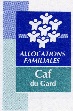 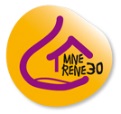 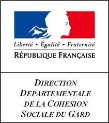 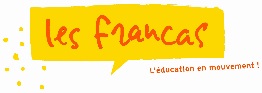 RéponseExplications  (projet en cours, difficulté rencontrée…)-Existe-t-il des espaces verts naturel proches du centre ? si oui comment vous en saisissez-vous ? -Participation à des actions locales ou nationales pour la protection de la nature comme des nettoyages d’espaces naturels (plage, forêts, berges…), le soutien à la reforestation…-Existe-t-il des espaces à disposition du public pour les enseignements sur la nature ? (Espace botanique ou potager, élevage ou volière, mare, etc.)-Existe-t-il des aménagements pour favoriser la biodiversité tels que nichoirs, abris pour la faune sauvage, … ?-Menez-vous des activités de découverte et/ou de connaissance de la nature ?-Les enfants et les jeunes contribuent-ils à des relevés (météo, faune, flore) pour enrichir la connaissances scientifiques local, national, international (sciences participatives ?- Menez-vous des activités autour de la découverte des sciences naturelles ?                       (Astronomie, volcan…)Nb de personnes utilisant régulièrement les modes suivants : voiture individuelle transports en communen covoiturage Mode doux (marche, vélo) autres modes (précisez :)Déplacements domicile-travail des personnelsDéplacements professionnels des personnels Déplacements des groupes d’enfantsDéplacements des familles O (oui ou N (non)Notions concernant les enjeux de l’éco-mobilité Information sur les transports collectifsIncitation au covoiturageSensibilisation interne aux déplacements douxTrajet accompagné des mineurs en modes douxPlaces de stationnement réservées aux covoitureursLocaux et parkings à vélosAnimations pédagogiquesOui ou nonExplications (projet en cours, difficulté rencontrée…)Optez-vous pour des produits ayant un impact réduit sur l’environnement et fabriqués dans des conditions sociales responsables ?Jeux, jouets en boisProduits d’entretien bioFournitures pédagogiques et administratives recyclablesLogiciels libresPapier recycléProduits issus du commerce équitableCitoyennetéSensibilisez-vous les enfants à la consommation et à la consom’action ?Si, oui les enfants prennent-ils part au projet ?Leur laissez-vous un temps d’expression, de proposition ?Proposent-ils des idées ? Si oui, lesquelles ?Circuits courts et bioUtilisez-vous des produits bios ou de producteurs locaux pour Les goûters, les repas, les activités ?Si oui, avez-vous déjà emmené les enfants chez le producteur de vos produits ?Chez combien de producteurs vous fournissez-vous ?Utilisez-vous des produits locaux régulièrement (jus de fruit, miel, fruit) AlimentationRéponseExplications (projet en cours, difficulté rencontrée…)Hygiène, santé et équilibre alimentaireHygiène, santé et équilibre alimentaireHygiène, santé et équilibre alimentairePrenez-vous en compte l’équilibre alimentaire ?Prenez-vous en compte des différents régimes alimentaires ?Travaillez-vous avec les cuisiniers sur l’élaboration des menus ? Faites-vous de la sensibilisation à la santé par l’alimentation ?Les produits alimentaires de baseLes produits alimentaires de baseLes produits alimentaires de baseConnaissez-vous leur provenance ?Etes-vous bienveillants quant aux produits de saisons ?Achats issus de l’agriculture biologique ?Les déchetsLes déchetsLes déchetsAvez-vous beaucoup d’emballages individuels ?Les enfants gaspillent-ils facilement ?La cantine gaspille-t-elle beaucoup de nourriture ?Les enfants débarrassent-ils, trient-ils leurs déchets alimentaires ?Les utilisez-vous pour les composter ou autres ?Action pédagogiqueAction pédagogiqueAction pédagogiqueOrganisez-vous une animation/présentation de chaque repas ?Les enfants connaissent-ils l’origine de leurs aliments ?Organisez-vous des ateliers cuisine ?Faites-vous les courses avec les enfants ?Connaissent-ils le principe de la chaîne de la production/distribution alimentaire ?Connaissent-ils le principe du commerce équitable ?ThématiquePublic viséAuprès des enfantsAuprès des famillesAuprès de l’équipe pédagogiqueAuprès de l’équipe techniqueActions à mettre en placeObjectifs pédagogiques ObjectifsOpérationnels Partenaires possiblesRéalisationValorisationThématiquePublic viséAuprès des enfantsAuprès des famillesAuprès de l’équipe pédagogiqueAuprès de l’équipe techniqueActions à mettre en placeAcheter des gouters à des producteurs locaux Introduire des produits issus de l’Agriculture Biologique, de l'Agriculture Raisonnée et/ou du commerce équitable dans l’établissement.Mettre en place un potagerAcheter des gouters à des producteurs locaux Introduire des produits issus de l’Agriculture Biologique, de l'Agriculture Raisonnée et/ou du commerce équitable dans l’établissement.Mettre en place un potagerAcheter des gouters à des producteurs locaux Introduire des produits issus de l’Agriculture Biologique, de l'Agriculture Raisonnée et/ou du commerce équitable dans l’établissement.Mettre en place un potagerAcheter des gouters à des producteurs locaux Introduire des produits issus de l’Agriculture Biologique, de l'Agriculture Raisonnée et/ou du commerce équitable dans l’établissement.Mettre en place un potagerObjectifs pédagogiques Sensibiliser les enfants, les jeunes, à la saisonnalité des produits, à leurs modes de conservation, de transport et à leur origine.Sensibiliser les familles par le biais des enfantsSensibiliser et former les animateurs à cette problématiqueSensibiliser et former le personnel technique à cette problématiqueViser 20% d’alimentation labellisé AB fin 2013ObjectifsOpérationnels Création d’un potagerAnimations pédagogiquesAffiches dans le centreVisite des fermes des producteursEn organisant des gouters En les faisant cuisiner avec des produits locaux, bio et de saisonLes rencontrer Révision du budget, et des menus en équipe.Partenaires possiblesCPIE FRANCASFONTAINE DE L’OURSRéalisationValorisationManger les fruits et légumes du jardinoui